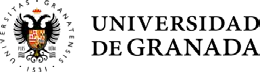 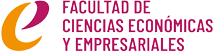 APPLICANT DETAILSREQUESTED MODALITY OF UNDERGRADUATE DISSERTATION:Undergraduate Dissertation-Development Cooperation Project (CICODE)BASIC DATA OF THE UNDERGRADUATE DISSERTATION:ATTACHED DOCUMENTS:CICODE ResolutionLetter from the host entityReport indicating:Project titleDescription of the projectAim of the projectDescription of the activities to be carried out by the studentIMPORTANT: Before submitting your application through the E-Office (Sede Electrónica), this document must be duly signed electronically by the tutor. To ensure that the signatures are legible, we recommend you use the Portafirmas application at sede.ugr.es.Chair of the Academic Committee of the Faculty of Economics and BusinessFacultad de Ciencias Económicas y Empresariales. Campus Universitario de Cartuja. 18071. GranadaSurname____________________________________________________________________Name______________________________________________________________________ID/Passport No._______________________________________________________________Phone ____________________ Email: ________________________________________Enrolled in the Grado (Bachelor’s Degree) in Economics.TITLE: ..............................................................................................................................................TUTOR AT UGR: ............................................................................................................................TUTOR’S DEPARTMENT: ..............................................................................................................HOST ENTITY DATA (COUNTRY): ..................................................................................................HOST ENTITY TUTOR: ...................................................................................................................